ROCAS METAMÓRFICASMetamorfismo es el cambio de una clase coherente de roca, en otra, por debajo de la zona de intemperismo y por encima de la zona de fusión. Esos cambios dan el estado sólido como consecuencia de intensos cambios de presión, temperatura y ambiente químico; los cambios están asociados a las fuerzas que pliegan, fallan capas, inyectan magma y elevan o deprimen masas de roca.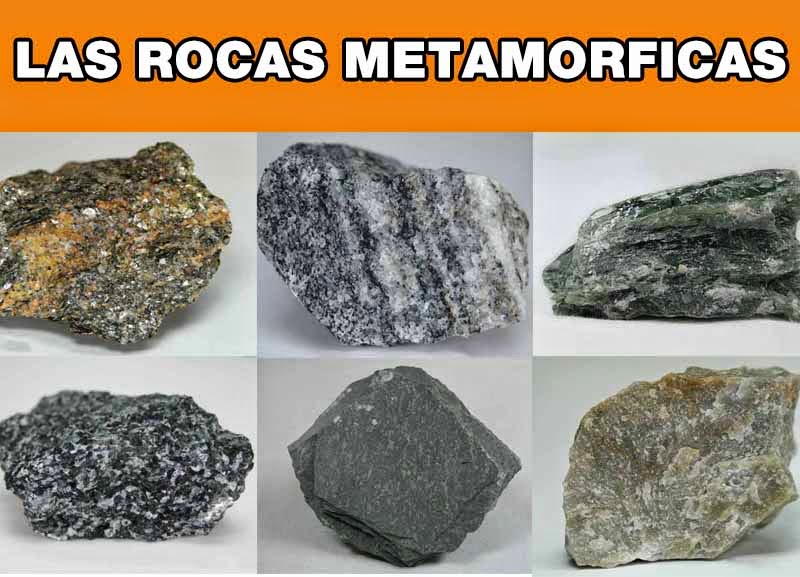 